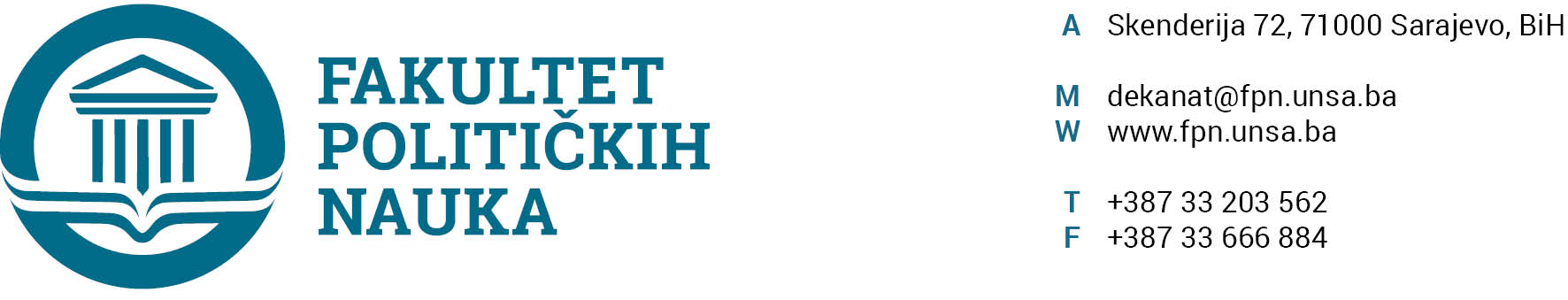 U skladu sa članom 126. Zakona o visokom obrazovanju („Službene novine Kantona Sarajevo“ br.33/2017) sekretar Fakulteta dajeSTRUČNO MIŠLJENJENa Prijedlog Odluke Vijeća fakulteta o utvrđivanju potrebe i prijedloga raspisivanja konkursa za izbor akademskog osobljaPrijedlog Odluke Vijeća Fakulteta političkih nauka Univerziteta u Sarajevu o utvrđivanju potrebe i prijedloga raspisivanja konkursa za izbor akademskog osoblja nije u suprotnosti sa člana 103. Zakona o visokom obrazovanju ("Službene novine Kantona Sarajevo" broj 33/17), člana 104. i 201. Statuta Univerziteta br. 01-1093-3/18 od 28.11.2018. godine                                                                                                           SEKRETAR FAKULTETA                                                                                                             ______________________                                                                                                                 Aida Sarajlić Ovčina, MASarajevo, 13.11.2020. godineDostaviti:Vijeću FPN2. a/a